ПРОЕКТРЕШЕНИЕ________                                                                                                        № __Об утверждении Положения «О порядке использования правомочий собственника в отношении имущества, являющегося муниципальной собственностью  муниципального образования Воздвиженский сельсовет»         На основании статьи 295 и 298 части первой Гражданского кодекса Российской Федерации, в соответствии с Федеральным законом от 06 октября 2003 г.   № 131-ФЗ «Об общих принципах организации местного самоуправления в Российской Федерации», статьи 5 Устава муниципального образования Воздвиженский сельсовет Асекеевского района  Оренбургской области, Совет  депутатов муниципального образования Воздвиженский сельсовет Р Е Ш И Л:  1. Утвердить Положение «О порядке использования правомочий собственника в отношении имущества, являющегося муниципальной собственностью муниципального образования Воздвиженский сельсовет, согласно приложению. 2. Контроль за выполнением данного решения  возложить на постоянную бюджетную  комиссию.3. Настоящее решение вступает в силу после его обнародования.Глава муниципального образования Воздвиженский сельсовет -Председатель Совета депутатов                                              А.Н. Тураев                                                            Приложение  к                                                                           Решению Совета депутатов                                                                            муниципального образования                                                                                               Воздвиженский сельсовет                                                                                от ПОЛОЖЕНИЕО ПОРЯДКЕ ИСПОЛЬЗОВАНИЯ ПРАВОМОЧИЙ СОБСТВЕННИКА ВОТНОШЕНИИ ИМУЩЕСТВА, ЯВЛЯЮЩЕГОСЯ МУНИЦИПАЛЬНОЙСОБСТВЕННОСТЬЮ МУНИЦИПАЛЬНОГО ОБРАЗОВАНИЯВОЗДВИЖЕНСКИЙ СЕЛЬСОВЕТ         Настоящее положение определяет порядок использования  правомочий собственника по владению, пользованию и распоряжению имуществом, принадлежащим на праве собственности муниципального образования Воздвиженский сельсовет.Глава 1. Общие положения.1. Основной целью принятия настоящего - положения является определение полномочий органа муниципального самоуправления муниципального образования Воздвиженский сельсовет по управлению и распоряжению муниципальной собственностью муниципального образования Воздвиженский сельсовет и обеспечение ее эффективного использования.Достижение основной цели обеспечивается путем решения следующих задач:а)	обеспечение учета муниципальной собственности муниципального образования Воздвиженский сельсовет (далее именуется – Собственность)  и государственной регистрации прав на нее;б) обеспечение  контроля за использованием         
Собственности, проведение необходимых мероприятий с целью повышения эффективности ее использования ;в) создание эффективного взаимодействия системы органов, осуществляющих управление и распоряжение собственностью.2. Основные понятия, применяемые в настоящем Положении. Для целей настоящего Положения используются следующие основные понятия:а) Собственность - имущество, принадлежащее на праве собственности муниципальному образованию Воздвиженский сельсовет;
б) казна  муниципального  образования  Воздвиженский сельсовет  - средства местного бюджета и иное муниципальное имущество,  не закрепленное за муниципальными предприятиями и учреждениями.Органы, осуществляющие правомочия собственника в отношении
имущества, являющегося муниципальной собственностью муниципального образования Воздвиженский сельсовет.         От имени муниципального образования Воздвиженский сельсовет права собственника по владению, пользованию и распоряжению муниципальной собственностью муниципального образования Воздвиженский сельсовет осуществляет орган местного самоуправления  (Совет депутатов муниципального образования Воздвиженский сельсовет) в рамках его компетенции в соответствии с Уставом муниципального образования Воздвиженский сельсовет, федеральным и областным законодательством, настоящим Положением.Совет депутатов не вправе вводить не предусмотренные настоящим положением ограничения по владению, пользованию и распоряжению объектами муниципальной собственности.4.	Отношения, регулируемые настоящим Положением.         Настоящее Положение регулирует отношения в районе владения, пользования и распоряжения имуществом, закрепленным за муниципальными унитарными предприятиями и муниципальными учреждениями; акциями акционерных обществ, долями (вкладами) в уставных (складочных) капиталах хозяйственных обществ и товариществ, а также некоммерческих организаций, находящихся в муниципальной собственности муниципального образования Воздвиженский сельсовет, иным движимым и недвижимым имуществом, являющимся муниципальной собственностью муниципального образования Воздвиженский сельсовет.5.	Правовая   основа   использования   правомочий   собственника   в
отношении  Собственности.         Правовой основой использования правомочий собственника в отношении  Собственности, являются Конституция Российской Федерации, нормативные правовые акты Российской Федерации, Оренбургской области, Устав муниципального образования Воздвиженский  сельсовет и настоящее Положение.6.	Формы реализация прав собственника   в отношении Собственности.         Права  собственника  в   отношении    Собственности реализуется в следующих формах:а)	купли-продажи;б)	передачи в безвозмездное пользование;в)	мены;г)	передачи в залог;д)	закрепления или передачи    по договору при создании
муниципального унитарного предприятия или муниципального учреждения;е)	аренды;ж)	передачи в доверительное управление;з)  ликвидации или реорганизации юридического лица, с последующим распоряжением закрепленного за ним имущества, оставшимся после процедуры ликвидации или реорганизации;и)       проведения процедур несостоятельности (банкротства);к)  приобретения за счет средств местного бюджета и других финансовых источников имущества (в том числе акции, долей, паев) в муниципальную собственность муниципального образования Воздвиженский сельсовет;л)     внесения вкладов в уставные капиталы хозяйственных обществ и некоммерческих организаций;м)   контрольно-ревизионных функций, связанных   с анализом эффективности использования имущества, принадлежащего муниципальному образованию Воздвиженский сельсовет;н)         разработки и исполнения районной программы приватизации;о)    в иных формах реализации прав собственника в отношении имущества в соответствии с действующим законодательством Российской Федерации, Оренбургской области.Глава 2. Объекты муниципальной собственности муниципального образования Воздвиженский сельсовет. Приобретение и прекращение права муниципальной собственности муниципального образования Воздвиженский сельсовет.7.    Отнесение муниципальной собственности муниципального образования Асекеевского района  к муниципальной собственности муниципального образования Воздвиженский сельсовет.         Отнесение муниципального имущества муниципального образования Асекеевский район к муниципальной
собственности  муниципального образования Воздвиженский сельсовет осуществляется  в порядке, установленном Конституцией Российской Федерации, Федеральным законом от 06.10.2003 №131 – ФЗ «Об общих принципах организации местного самоуправления в Российской Федерации», федеральным и областным законодательством и настоящим Положением.8. Состав муниципальной собственности муниципального образования Воздвиженский сельсовет.      1.	Собственностью является имущество,  предназначенное для осуществления отдельных государственных полномочий, переданных органам местного самоуправления, в случаях, установленных федеральными законами и законами субъектов Российской Федерации и настоящим Положением;-  имущество, предназначенное для обеспечения деятельности органов местного самоуправления и должностных лиц местного самоуправления, муниципальных служащих, работников муниципальных предприятий и учреждений в соответствии с нормативными правовыми актами представительного органа муниципального образования.       2.	В состав муниципальной собственности муниципального образования Воздвиженский сельсовет может входить имущество:1) имущество, предназначенное для электро-, тепло-, газо- и водоснабжения населения, водоотведения, снабжения населения топливом, для освещения улиц населенных пунктов поселения;2) автомобильные дороги местного значения в границах населенных пунктов поселения, также имущество, предназначенное для обслуживания таких автомобильных дорог; 2.1)имущество, предназначенное для организации охраны общественного порядка в границах поселения;3) жилищный фонд социального использования для обеспечения малоимущих граждан, проживающих в поселении и нуждающихся в жилых помещениях, жилыми помещениями на условиях договора социального найма, а также имущество, необходимое для содержания муниципального жилищного фонда;4) пассажирский транспорт и другое имущество, предназначенные для транспортного обслуживания населения в границах поселения;5) имущество, предназначенное для предупреждения и ликвидации последствий чрезвычайных ситуаций в границах поселения;6) имущество, предназначенное для обеспечения первичных мер пожарной безопасности;7) имущество библиотек поселения;8) имущество, предназначенное для организации досуга и обеспечения жителей поселения услугами организаций культуры;9) объекты культурного наследия (памятники истории и культуры) независимо от категории их историко-культурного значения в соответствии с законодательством Российской Федерации;10) имущество, предназначенное для развития на территории поселения физической культуры и массового спорта;11) имущество, предназначенное для организации благоустройства и озеленения территории поселения, в том числе для обустройства мест общего пользования и мест массового отдыха населения;12) имущество, предназначенное для сбора и вывоза бытовых отходов и мусора;13) имущество, включая земельные участки, предназначенные для организации ритуальных услуг и содержания мест захоронения;14) имущество, предназначенное для официального опубликования (обнародования) муниципальных правовых актов, иной официальной информации;15) земельные участки, отнесенные к муниципальной собственности поселения в соответствии с федеральными законами;16) пруды, обводненные карьеры на территории поселения;17) утратил силу;18) имущество, предназначенное для создания, развития и обеспечения охраны лечебно-оздоровительных местностей и курортов местного значения на территории поселения;19) имущество, предназначенное для организации защиты населения и территории поселения от чрезвычайных ситуаций природного и техногенного характера;    20) имущество, предназначенное для обеспечения безопасности людей на водных объектах, охраны их жизни и здоровья;     21) имущество, предназначенное для развития малого и среднего предпринимательства в поселении, в том числе для формирования и развития инфраструктуры поддержки субъектов малого и среднего предпринимательства;     22) имущество, предназначенное для оказания поддержки социально ориентированным некоммерческим организациям, осуществляющим деятельность на территории поселения.     3. Средства местного бюджета и иная муниципальная собственность муниципального образования Воздвиженский сельсовет, не закрепленные за муниципальными унитарными предприятиями и муниципальными учреждениями, составляют казну муниципального образования Воздвиженский сельсовет.9.	Принятие   в муниципальную собственность муниципального образования имущества, находящегося в иной собственности.
    1.	Передача  объектов   федеральной   собственности   в  муниципальную собственность района производится в порядке, установленном федеральным законодательством.    2. Передача   объектов  муниципальной собственности муниципального образования Асекеевский район в муниципальную собственность муниципального образования Воздвиженский сельсовет производиться в следующем порядке:     2.1. Муниципальное образование Асекеевский район подает свои предложения по разграничению объектов муниципальной собственности в уполномоченный орган исполнительной власти Оренбургской области.Предложения подаются в форме сводного перечня объектов муниципальной собственности, который включает:а) перечень объектов муниципальной собственности, необходимых для самостоятельного решения соответствующим муниципальным образованием вопросов местного значения в соответствии с Федеральным законом от 06.10. 2003 года N 131-ФЗ "Об общих принципах организации местного самоуправления в Российской Федерации";б) перечень объектов муниципальной собственности, предполагаемых к передаче в муниципальную собственность другого муниципального образования.2.2. На основании представленных перечней уполномоченный орган Оренбургской области формирует перечень объектов муниципальной собственности, закрепляемых за соответствующим муниципальным образованием.В случае необходимости при формировании перечня объектов муниципальной собственности муниципального района уполномоченный орган вправе создавать согласительные комиссии с участием представителей заинтересованных сторон.2.3. Разграничение объектов муниципальной собственности между муниципальным районом и муниципальным образованием Воздвиженский сельсовет осуществляется с учетом порядка решения вопросов местного значения, закрепленного в статье 3 Федерального закона от 06.10. 2003 года N 131-ФЗ "Об общих принципах организации местного самоуправления в Российской Федерации", и утверждается законом Оренбургской области.2.4. До оформления права собственности муниципальное образование Асекеевский район обязано произвести передачу объектов муниципальной собственности  муниципальному образованию Воздвиженский сельсовет в безвозмездное пользование на основании и в соответствии с перечнем, утвержденным законом Оренбургской области.      2.5. Муниципальное образование Воздвиженский  сельсовет до 1 января 2017 года обязано оформить право собственности на объекты муниципальной собственности, переданные им в безвозмездное пользование.    3.	Обращение в муниципальную собственность муниципального образования Воздвиженский сельсовет имущества,   находящегося в собственности   граждан   и юридических     лиц (национализация), производится на основании федерального законодательства.10.	Передача муниципальной собственности муниципального образования Воздвиженский сельсовет в иную собственность.
Муниципальная     собственность  муниципального образования Воздвиженский сельсовет  передается   в собственность граждан и
 юридических лиц в порядке, предусмотренном федеральным,
 областным  законодательством,  а также положениями     и решениями
 Совета  депутатов   муниципального   образования  Воздвиженский сельсовет о приватизации муниципального имущества.Муниципальная     собственность муниципального образования Воздвиженский сельсовет  передается   в федеральную   на   основании
 решения Совета  депутатов   муниципального   образования  Воздвиженский сельсовет о приватизации муниципального имущества.Муниципальная собственность муниципального образования Воздвиженский сельсовет  передается в областную собственность на основании решения Совета  депутатов   муниципального   образования  Воздвиженский сельсовет о приватизации муниципального имущества.Муниципальная собственность муниципального образования Воздвиженский сельсовет передается в муниципальную собственность муниципального образования Асекеевский район на основании решения Совета  депутатов   муниципального   образования  Воздвиженский сельсовет о приватизации муниципального имущества.11. Участие муниципального образования Воздвиженский сельсовет  в приобретении акций (долей)   хозяйственных товариществ и обществ, а также некоммерческих организаций.       1. Участие муниципального образования Воздвиженский сельсовет в приобретении акций (долей) хозяйственных товариществ и обществ, а также некоммерческих организаций осуществляется на основании постановления    главы администрации муниципального  образования Воздвиженский сельсовет.      2. Права по управлению акциями (долями) хозяйственных товариществ и обществ, а также некоммерческих организаций
 переходят к администрации муниципального образования Воздвиженский сельсовет района с   момента их   регистрации в Реестре муниципальной собственности муниципального образования Воздвиженский сельсовет.     3. Муниципальные унитарные предприятия вносят вклады в уставные капиталы хозяйственных обществ и некоммерческих
 организаций в порядке, установленном уставами этих
 обществ и организаций с согласия учредителя с
отраслевых отделов и управлений, а также главы администрации муниципального образования Воздвиженский сельсовет. Руководители муниципальных органов несут персональную ответственность за реализацию решений, принятых ими без согласования с администрацией муниципального образования Воздвиженский сельсовет сельсовет.Глава 3. Полномочия органов муниципальной власти поселения по использованию правомочий собственника в отношении муниципальной собственности муниципального образования Воздвиженский сельсовет.12. Полномочия Совета депутатов муниципального образования Воздвиженский сельсовет.Совет депутатов муниципального образования Воздвиженский сельсовет :Формирует, утверждает местный бюджет,  планы  и программы     социально-экономического развития   муниципального образования, изменения и дополнения к ним, отчеты об их исполнении, определяет направления использования капитальных вложений.Образует внебюджетные фонды, определяет их статус и целевое
назначение, утверждает фонды для кредитования  целевых программ и
мероприятий  для решения территориальных задач, в том числе фонды социальной защиты и дотационные фонды, утверждает  отчеты об их использовании, в соответствии с федеральным законодательством.Устанавливает, изменяет и отменяет   в   соответствии   с   действующим   законодательством местные налоги и сборы поселения.Определяет в соответствии с законодательством порядок владения, пользования и распоряжения имуществом, находящимся в муниципальной собственности поселения.Определяет условия и порядок приватизации муниципальных предприятий и муниципального имущества.Устанавливает в соответствии с законодательством порядок назначения на должность и освобождения от нее руководителей муниципальных предприятий, учреждений, организаций.Устанавливает порядок использования нежилых, находящихся в муниципальной собственности, помещений и распоряжения ими в соответствии с законодательством.Устанавливает порядок  обеспечения малоимущих граждан, проживающих в поселении и нуждающихся в улучшении жилищных условий, жилыми помещениями в соответствии с жилищным законодательством, Устанавливает порядок передачи и продажи муниципального жилья в собственность граждан и организаций, сдачи муниципального жилья в аренду в соответствии с законодательством. Устанавливает правила пользования муниципальными водозаборными сооружениями, предназначенными для удовлетворения нужд населения, а также зоны санитарной охраны водных объектов в соответствии требований санитарных норм.Предъявляет в случаях, предусмотренных законодательством, в суд или арбитражный суд иски о признании недействительными актов органов государственной власти Оренбургской области, органов местного самоуправления, решений предприятий, учреждений, организаций.Принимает решение о передаче отдельных полномочий, а также объектов и финансовых ресурсов муниципальному образованию Асекеевский район.- Рассматривает иные вопросы, отнесенные законодательством и настоящим Положением к его ведению.13. Полномочия главы администрации муниципальногообразования Воздвиженский  сельсовет.Глава администрации муниципального образования Воздвиженский сельсовет (далее именуется – Глава)  осуществляет полномочия собственника по владению, пользованию и распоряжению муниципальной собственностью муниципального образования Воздвиженский сельсовет, в том числе:а)	вносит на рассмотрение Совета депутатов проекты решений, положений по  вопросам управления и распоряжения муниципальной собственностью муниципального образования Воздвиженский сельсовет, порядок правовой регистрации;в)	принимает постановления об управлении акциями (долями) хозяйственных обществ и некоммерческих организаций;г) принимает постановления о создании муниципальных унитарных предприятий и муниципальных учреждений, а также о внесении доли муниципальной собственности в уставные капиталы хозяйствующих обществ (товариществ) и некоммерческих организаций, за исключением случаев предусмотренных действующим законодательством. Утверждает их уставы и принимает решения их реорганизации и ликвидации. Заключает трудовые
соглашения (контракты) с их руководителями;д)	устанавливает и утверждает порядок проведения инвентаризации и
оценки муниципальной собственности муниципального образования Воздвиженский сельсовет;е)	принимает решения о сдаче в залог муниципальной собственности
муниципального образования Воздвиженский сельсовет;ж)	принимает решения о ведении реестра муниципальной собственности муниципального образования Воздвиженский сельсовет, устанавливает порядок его ведения;з) принимает решения о приватизации муниципальной собственности муниципального образования Воздвиженский сельсовет, в пределах компетенции, предусмотренной федеральным и областным законодательством,  а также решениями и положениями Совета депутатов муниципального образования  Воздвиженский сельсовет о приватизации;и) устанавливает и утверждает порядок обращения в судебные органы с заявлением о признании несостоятельными предприятий - должников муниципальной собственности муниципального образования Воздвиженский сельсовет, хозяйствующих субъектов, в уставном капитале которых имеется  доля (вклад) муниципального образования Воздвиженский сельсовет, а также хозяйствующих субъектов независимо от организационно-правовой формы и формы собственности, в случае неисполнения ими обязательств по платежам в местный бюджет.- к) принимает решения о закреплении в муниципальной собственности муниципального образования Воздвиженский сельсовет имущества, приобретаемого и передаваемого из иных форм собственности.14. Полномочия администрации муниципального образования Воздвиженский сельсовет.         Администрация муниципального образования Воздвиженский сельсовет, обладает полномочиями:1. Управление   и 	распоряжение   муниципальной   собственностью муниципального образования Воздвиженский сельсовет, для      чего    администрация осуществляет следующие полномочия:- а)	ведет Реестр муниципальной собственности муниципального образования Воздвиженский сельсовет;- б)	осуществляет право управления акциями (долями) хозяйственных обществ и  некоммерческих  организаций,  а также  акциями  акционерных  обществ, созданных   в   процессе    приватизации,      находящихся   в муниципальной собственности муниципального образования Воздвиженский сельсовет;- в)	На основании постановления Главы, создает муниципальные
унитарные предприятия, осуществляет их реорганизацию и ликвидацию;- г)	организует проведение инвентаризации и оценки муниципальной
собственности муниципального образования Воздвиженский сельсовет;- д)	выступает арендодателем муниципальной собственности муниципального образования Воздвиженский сельсовет;- е)	осуществляет передачу  с  баланса  на баланс объектов муниципальной собственности муниципального образования Воздвиженский сельсовет;- ж)	осуществляет   на   территории муниципального образования Воздвиженский сельсовет, контрольно - ревизионные    функции в целях обеспечения сохранности и эффективного использования муниципальной собственности муниципального образования Воздвиженский сельсовет,  справом привлечения для осуществления проверок специалистов РОВД, ФСБ, налоговых и других государственных органов. При выявлении нарушений вправе принимать меры по их пресечению в порядке, установленном федеральным, областным законодательством, а также решениями и положениями Совета депутатов муниципального образования Воздвиженский сельсовет;з) закрепляет за муниципальными унитарными предприятиями и муниципальными учреждениями муниципальную собственность муниципального образования Воздвиженский сельсовет, передает муниципальную собственность муниципального образования Воздвиженский сельсовет, на праве хозяйственного ведения, либо на праве оперативного управления, передает муниципальную собственность муниципального образования Воздвиженский сельсовет, муниципальным унитарным предприятиям, муниципальным и государственным учреждениям и иным хозяйствующим субъектам в безвозмездное пользование;и) соответствующее  должностное лицо администрации  проект постановления главы администрации муниципального образования Воздвиженский  сельсовет о сдаче в залог муниципальной собственности муниципального образования Воздвиженский  сельсовет;л) принимает решение о государственной регистрации зданий, строений, сооружений, нежилых и жилых помещений на праве муниципальной собственности муниципального образования Воздвиженский сельсовет на территории района;м) выполняет функции по реализации актов о несостоятельности (банкротстве) предприятий муниципальной собственности муниципального образования Воздвиженский сельсовет, хозяйствующих субъектов, в уставном капитале которых имеется доля (вклад) муниципального образования Воздвиженский сельсовет, а также хозяйствующих субъектов, независимо от организационно-правовой формы и формы собственности, в случае неисполнения ими обязательств по платежам в местный бюджет;н) передает в доверительное управление имущество, являющееся муниципальной собственностью муниципального образования Воздвиженский сельсовет, а также выступает выгода приобретателем доверительного управления от имени муниципального образования Воздвиженский сельсовет;о) утверждает правила ведения документации по учету муниципальной собственности муниципального образования Воздвиженский сельсовет;2. Приватизация муниципальной собственности муниципального образования Воздвиженский сельсовет, для чего администрация осуществляет следующие полномочия:- а) осуществляет реализацию и контролирует исполнение ежегодной программ приватизации на территории муниципального образования Воздвиженский сельсовет в соответствии с законодательством о приватизации.16.	Продавец муниципальной собственности муниципального образования Воздвиженский сельсовет.         Полномочия по организации и осуществлению продажи муниципальной собственности муниципального образования Воздвиженский сельсовет осуществляет администрация муниципального образования Воздвиженский сельсовет на основании постановления Главы.Глава 4. Особенности владения, пользования и распоряжения муниципальной собственностью муниципального образования Воздвиженский сельсовет.17.	Максимальный размер сделок с имуществом, находящимся в муниципальной собственности муниципального образования
 Воздвиженский сельсовет, отчуждение которого возможно по решению органов местного самоуправления.
         При принятии решения администрацией муниципального образования Воздвиженский сельсовет об отчуждении имущества, находящегося в муниципальной собственности муниципального образования Воздвиженский сельсовет устанавливается максимальный размер сделок с таким имуществом не более 1 процента местного бюджета. При превышении вышеуказанного размера решение об отчуждении имущества принимается Советом депутатов муниципального образования  Воздвиженский сельсовет.18. Объекты муниципальной собственности муниципального образования Воздвиженский сельсовет, неподлежащие отчуждению.     Находящиеся в муниципальной собственности муниципального образования Воздвиженский сельсовет объекты, имеющие наиболее важное значение для жизнеобеспечения поселения, либо для сохранения ее материальной и духовной культуры, не подлежащие отчуждению, устанавливаются  программой приватизации, утверждаемой Советом депутатов муниципального образования Воздвиженский сельсовет.19.	Порядок  разрешения   споров   по   вопросам   владения,   пользования   и распоряжения муниципальной собственности муниципального образования Воздвиженский сельсовет.         При возникновении разногласий и споров по вопросам владения, пользования и распоряжения муниципальной собственностью муниципального образования Воздвиженский сельсовет и при не достижении согласия по данным вопросам между сторонами, они подлежат разрешению в судебном порядке.Глава 6. Заключительные положения.20. Порядок вступления в силу настоящего положения.1.   Настоящее   положение   вступает   в   силу   со  дня   его  официального опубликования (обнародования).2. Изданные до введения в действие настоящего положения постановления и иные нормативные правовые акты органов местного самоуправления муниципального образования Баклановский  сельсовет по вопросам владения, пользования и распоряжения муниципальной собственностью муниципального образования Воздвиженский сельсовет действуют в части, не противоречащей настоящему Положению.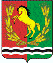 СОВЕТ ДЕПУТАТОВМУНИЦИПАЛЬНОГО ОБРАЗОВАНИЯВоздвиженский СЕЛЬСОВЕТАСЕКЕЕВСКОГО РАЙОНА ОРЕНБУРГСКОЙ ОБЛАСТИтретьего созыва